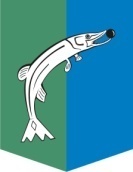 АДМИНИСТРАЦИЯСЕЛЬСКОГО ПОСЕЛЕНИЯ НИЖНЕСОРТЫМСКИЙСургутского районаХанты – Мансийского автономного округа - ЮгрыПОСТАНОВЛЕНИЕ «30» декабря 2021 года                                                                                         № 467 п. НижнесортымскийО признании утратившими силу 	1. Признать утратившими   силу постановления администрации сельского поселения Нижнесортымский от:- от 14.05.2018 № 152 «Об утверждении порядка оформления и содержания заданий, а также результатов мероприятия по контролю без взаимодействия с юридическими лицами, индивидуальными предпринимателями»;-   от 14.05.2018 № 153 «Об утверждении перечня видов муниципального  контроля»;- от 21.11.2018 № 465«О внесении изменений в постановление администрации сельского поселения Нижнесортымский от 14.05.2018 № 153».2.Обнародовать настоящее постановление и разместить на официальном сайте администрации поселения.3. Настоящее постановление вступает в силу после его официального обнародования.4. Контроль за выполнением постановления возложить на заместителя главы сельского поселения Нижнесортымский Конькову Ю.В.Глава поселения                                                 		                       П. В. Рымарев 